Об установлении размера родительской платы за присмотр и уход за ребенком в муниципальных образовательных организациях муниципального образования «Ленский район», реализующих образовательную программу дошкольного образованияВ соответствии  со статьей 65  Федерального закона от 29 декабря 2012 г. № 273 – ФЗ «Об образовании в Российской Федерации»  глава муниципального образованияП О С Т А Н О В И Л:1.Установить размер родительской платы в день за присмотр и уход за ребенком с 1 января  2016 года:- в дошкольных образовательных организациях (МАДОУ «Центр развития ребенка – детский сад «Сказка»,  МАДОУ «Центр развития ребенка – детский сад «Звездочка», МБДОУ «Центр развития ребенка – детский сад «Сардаана», МБДОУ «Центр развития ребенка – детский сад «Солнышко»,МБДОУ «Центр развития ребенка – детский сад «Колокольчик» п. Витим, МБДОУ детский сад «Теремок», МБДОУ детский сад «Искорка», МБДОУ детский сад «Чебурашка», МБДОУ детский сад «Светлячок, МБДОУ детский сад «Сказка» п. Пеледуй) –  160  рублей в день;- в дошкольных группах общеразвивающей направленности в образовательных организациях (МБОУ СОШ №1, МБОУ СОШ №2) - 160 рублей  в день;	- в сельских дошкольных образовательных организациях (МБДОУ детский сад «Елочка» с. Толон, МАДОУ детский сад «Василек» с. Нюя МБДОУ детский сад «Туллукчаан» с. Натора, МБДОУ детский сад «Сардаана» с. Беченча, МБДОУ детский сад «Кэнчээри» с. Орто – Нахара, МБДОУ детский сад «Сардаана» с. Чамча – 120 рублей в день;	 в  дошкольных группах общеразвивающей направленности в образовательных организациях (МКОУ ООШ с. Дорожный) – 120 рублей в день.	2. Руководителям муниципальных образовательных организаций муниципального образования «Ленский район», реализующих образовательную программу дошкольного образования:	2.1. ознакомить с настоящим постановлением родителей (законных представителей) воспитанников, в том числе путем размещения постановления в доступном месте;	2.2. внести соответствующие изменения в договоры, заключенные с родителями (законными представителями) воспитанников.	3. Признать утратившим силу постановление главы администрации муниципального образования «Ленский район» от18 августа 2014 года № 12-03-000948/14 «Об установлении размера родительской платы за содержание ребенка в муниципальных образовательных учреждениях муниципального образования «Ленский район», реализующих основную общеобразовательную программу дошкольного образования».	4. Настоящее постановление подлежит опубликованию в районной газете «Ленский вестник» и размещению на официальном сайте муниципального образования «Ленский район».	5. Контроль исполнения  постановления возложить на заместителя главы по социальным вопросам Макушева А.Э.Муниципальное образование«ЛЕНСКИЙ РАЙОН»Республики Саха (Якутия)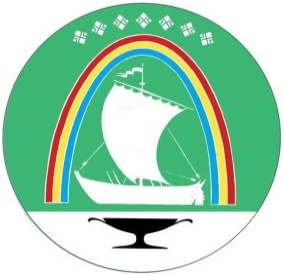 Саха Республикатын«ЛЕНСКЭЙ ОРОЙУОН» муниципальнайтэриллиитэПОСТАНОВЛЕНИЕУУРААХг. ЛенскЛенскэй кот « 15 »        января          2016 года№            12 – 03 - 000025/16_______                             от « 15 »        января          2016 года№            12 – 03 - 000025/16_______                             И. о. главы	п/пВ. И. Лукъянцев